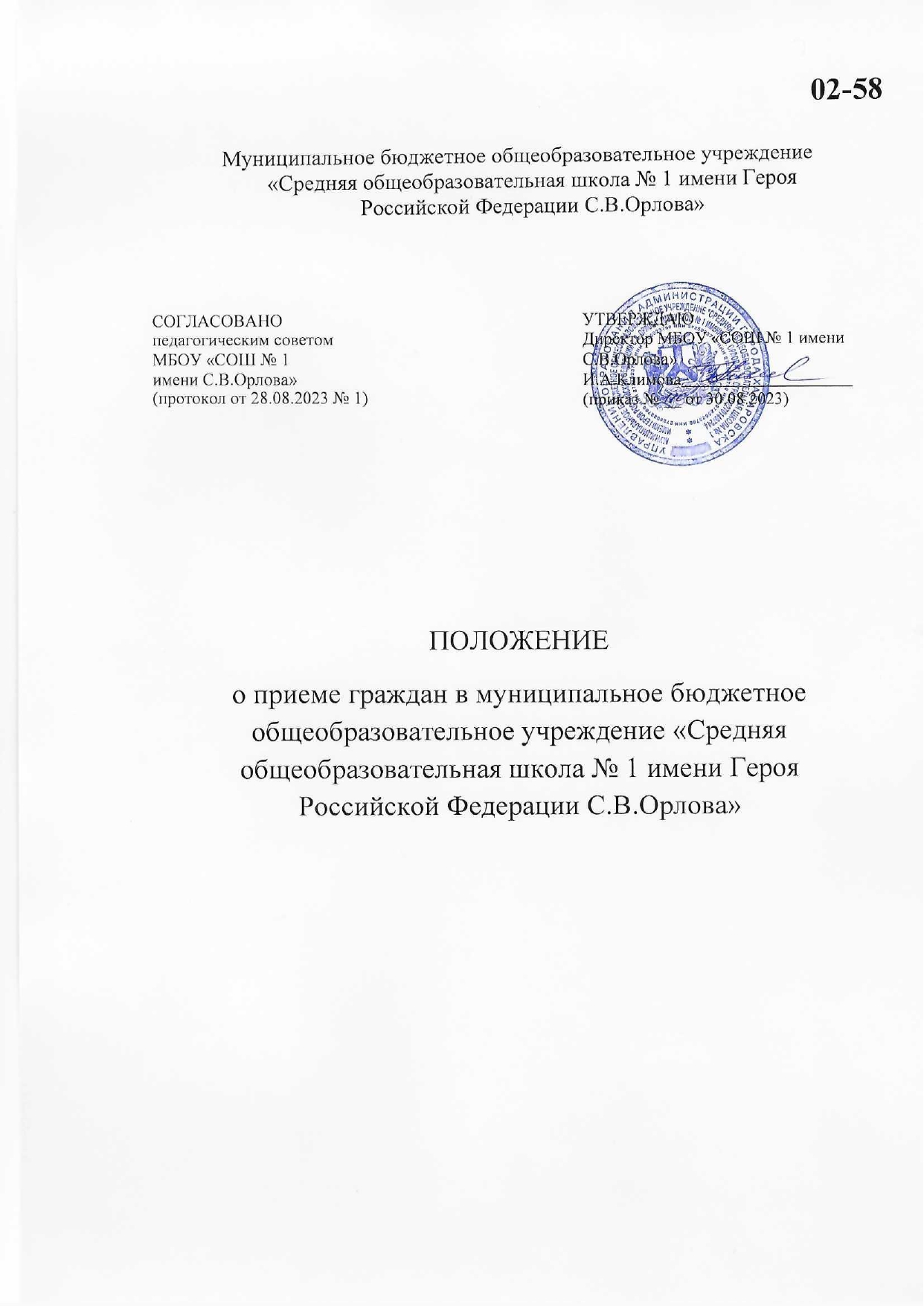 Муниципальное бюджетное общеобразовательное учреждение «Средняя общеобразовательная школа № 1 имени Героя Российской Федерации С.В.Орлова»ПОЛОЖЕНИЕо приеме граждан в муниципальное бюджетное общеобразовательное учреждение «Средняя общеобразовательная школа № 1 имени Героя Российской Федерации С.В.Орлова»ПОЛОЖЕНИЕо правилах приёма граждан на обучение по образовательным программам начального общего, основного общего и среднего общего образования в муниципальное бюджетное общеобразовательное учреждение «Средняя общеобразовательная школа № 1 имени Героя Российской Федерации С.В.Орлова»Общие положенияПоложение о правилах приема граждан на обучение по образовательным программам начального общего, основного общего и среднего общего образования (далее – Положение) в муниципальное бюджетное общеобразовательное учреждение «Средняя общеобразовательная школа № 1 имени Героя Российской Федерации С.В.Орлова» (далее – МБОУ «СОШ № 1 имени С.В.Орлова») разработано в соответствии со следующими нормативными правовыми актами:Федеральным законом от 29.12.2012 г. № 273-ФЗ «Об образовании в Российской Федерации» (далее – Закон № 273-ФЗ);приказом Министерства просвещения Российской Федерации от 02.09.2020 г. № 458 «Об утверждении Порядка приема граждан на обучение по образовательным программам начального общего, основного общего и среднего общего образования»;приказом Министерства образования и науки Российской Федерации от 12 марта 2014 г. № 177 «Об утверждении порядка и условий осуществления перевода, обучающихся из одной организации, осуществляющей образовательную деятельность по образовательным программам начального общего, основного общего и среднего общего образования в другие организации, осуществляющие образовательную деятельность по образовательным программам соответствующего уровня и направленности»;приказом Министерства образования и науки Российской Федерации от 30.08.2013 № 1015, «Об утверждении Порядка организации и осуществления образовательной деятельности по основным общеобразовательным программам – образовательным программам начального общего, основного общего и среднего общего образования»;Уставом МБОУ «СОШ № 1 имени С.В.Орлова».Настоящее Положение разработано с целью регламентации работы по приему граждан Российской Федерации (далее – ребенок, дети) в МБОУ «СОШ № 1 имени С.В.Орлова» на обучение по образовательным программам начального общего, основного общего и среднего общего образования (далее – основные общеобразовательные программы), дополнительным общеразвивающим программам (далее – дополнительные общеобразовательные программы).Прием иностранных граждан и лиц без гражданства, в том числе соотечественников, проживающих за рубежом, в МБОУ «СОШ № 1 имени С.В.Орлова» на обучение по основным общеобразовательным программам за счет средств бюджетных ассигнований осуществляется в соответствии с международнымидоговорами Российской Федерации, федеральным законом и настоящим Положением.МБОУ «СОШ № 1 имени С.В.Орлова» обеспечивает прием на обучение по основным общеобразовательным программам детей, имеющих право на получение общего образования соответствующего уровня и проживающих на территории, за которой закреплена школа (далее – закрепленная территория).Территория, закреплённая за МБОУ «СОШ № 1 имени С.В.Орлова», определяется ежегодно в соответствии с Постановлением администрации города Хабаровска «О закреплении муниципальных бюджетных и автономных образовательных учреждений, осуществляющих обучение по основным образовательным программам начального общего, основного общего и среднего общего образования, за конкретными территориями городского округа «Город Хабаровск».МБОУ «СОШ № 1 имени С.В.Орлова» размещает на информационном стенде и официальном сайте в информационно-телекоммуникационной сети «Интернет» (далее - сеть «Интернет») постановление администрации города Хабаровска «О закреплении муниципальных бюджетных и автономных образовательных учреждений, осуществляющих обучение по основным образовательным программам начального общего, основного общего и среднего общего образования, за конкретными территориями городского округа «Город Хабаровск» в течение 10 календарных дней с момента его издания.Организация приема на обучениеДля обучения по программам начального общего образования в первый класс принимаются дети, которые к началу обучения достигнут возраста шесть лет и шесть месяцев при отсутствии противопоказаний по состоянию здоровья, но не позже достижения ими возраста восьми лет. По заявлению родителей (законных представителей) детей учредитель МБОУ «СОШ № 1 имени С.В.Орлова» в установленном им порядке может разрешить прием детей в МБОУ «СОШ № 1 имени С.В.Орлова» на обучение по образовательным программам начального общего образования в более раннем или более позднем возрасте.В первоочерёдном порядке предоставляются места в МБОУ «СОШ № 1 имени С.В.Орлова»:детям семей военнослужащих, по месту жительства их семей (абзацвторой часть 6 статья 19 Федерального закона от 27 мая 1998 г. № 76-ФЗ «О статусе военнослужащих»).детям, указанным в части   6 статьи 46 Федерального закона от 07 февраля 2011 года 33-ФЗ «О полиции», детям сотрудников органов внутренних дел, не являющихся сотрудниками полиции, и детям, указанным в части 14 статьи 3 Федерального закона от 30 декабря 2012 года № 283-ФЗ«О специальных гарантиях сотрудникам некоторых федеральных органов исполнительной власти и внесении изменений в законодательные акты Российской Федерации» (учреждения и органы уголовно-исполнительной системы, органы принудительного исполнения Российской Федерации,федеральная противопожарная служба и таможенные органы Российской Федерации).Прием на обучение в МБОУ «СОШ № 1 имени С.В.Орлова» проводится на принципах равных условий приема для всех поступающих, за исключением лиц, которым в соответствии с Законом № 273-ФЗ предоставлены особые права (преимущества) при приеме на обучение.Проживающие в одной семье и имеющие общее место жительства дети имеют право преимущественного приема на обучение по образовательным программам начального общего образования в МБОУ «СОШ № 1 имени С.В.Орлова», в котором обучаются их братья и (или) сестры.Дети с ограниченными возможностями здоровья принимаются на обучение по адаптированной образовательной программе начального общего, основного общего и среднего общего образования (далее - адаптированная образовательная программа) только с согласия их родителей (законных представителей) и на основании рекомендаций психолого-медико- педагогической комиссии.Поступающие с ограниченными возможностями здоровья, достигшие возраста восемнадцати лет принимаются на обучение по адаптированной образовательной программе только с согласия самих поступающих.В приеме в МБОУ «СОШ № 1 имени С.В.Орлова» может быть отказано только по причине отсутствия в ней свободных мест, за исключением случаев, предусмотренных частями 5 и 6 статьи 67 и статьей 88 Закона № 273-ФЗ.В случае отсутствия свободных мест в МБОУ «СОШ № 1 имени С.В.Орлова» родители (законные представители) ребенка для решения вопроса о его устройстве в другую общеобразовательную организацию обращаются непосредственно в управление образования администрации города Хабаровска.До начала приема в МБОУ «СОШ № 1 имени С.В.Орлова» формируется приемная комиссия. Персональный состав приемной комиссии, лиц, ответственных за прием документов и график приема заявлений и документов, утверждается приказом директора МБОУ «СОШ № 1 имени С.В.Орлова». Данный приказ размещаются на информационном стенде в школе и на официальном сайте школы в сети интернет в течение трех рабочих дней со дня их издания.Родители (законные представители) несовершеннолетних вправе выбирать до завершения получения ребенком основного общего образования с учетом мнения ребенка и рекомендаций психолого-медико-педагогической комиссии (при их наличии) формы получения образования и формы обучения, родной язык из числа языков народов Российской Федерации, язык образования, факультативные и элективные учебные предметы, курсы из перечня, предлагаемого школой.С целью проведения организованного приема детей в первый класс МБОУ «СОШ № 1 имени С.В.Орлова» до начала приема размещает на своих информационном стенде и официальном сайте в сети Интернет следующую информацию:постановление администрации города Хабаровска «О закреплении муниципальных бюджетных и автономных образовательных учреждений, осуществляющих обучение по основным образовательным программам начального общего, основного общего и среднего общего образования, за конкретными территориями городского округа «Город Хабаровск» в течение 10 календарных дней с момента его издания;о количестве мест в первых классах не позднее 10 календарных дней с момента издания постановления администрации города Хабаровска о закрепленной территории;о наличии свободных мест в первых классах для приема детей, не проживающих на закрепленной территории, не позднее 5 июля текущего года.примерную форму заявления о приеме на обучение по основным общеобразовательным программам и образец ее заполнения;форму заявления о зачислении в порядке перевода из другой организации и образец ее заполнения;форму заявления о выборе языка образования, изучаемого родного языка из числа языков народов РФ и образец ее заполнения;форму   заявления   о   приеме   на   обучение    по дополнительным общеобразовательным программам и образец ее заполнения;о направлениях обучения по дополнительным общеобразовательным программам, количестве мест, графике приема заявлений – не позднее чем за 15 календарных дней до начала приема документов;об адресах и телефонах органов управления образованием, осуществляющих признание и установление эквивалентности образования, полученного ребенком за пределами Российской Федерации;дополнительную информацию по текущему приему.Прием заявлений о приеме на обучение в первый класс для детей, указанных в пунктах 2.2. и 2.4. Положения, а также проживающих на закрепленной территории, начинается 1 апреля текущего года и завершается 30 июня текущего года.Количество первых классов, комплектуемых в школе на начало учебного года, определяется в зависимости от условий, созданных для осуществления образовательной деятельности, с учетом санитарных норм.Директор МБОУ «СОШ № 1 имени С.В.Орлова» издает приказ о приеме на обучение детей, указанных в пунктах 2.2. и 2.4. Положения, в течение 3 рабочих дней после завершения приема заявлений о приеме на обучение в первый класс.Для детей, не проживающих на закрепленной территории МБОУ «СОШ № 1 имени С.В.Орлова» прием заявлений о приеме в первый класс начинается с 6 июля текущего года до момента заполнения свободных мест, но не позднее       5 сентября текущего года.В случаях, если МБОУ «СОШ № 1 имени С.В.Орлова», закончила прием в первый класс всех детей, указанных в пунктах 2.2. и 2.4. Положения, а также проживающих на закрепленной территории, прием в первый класс детей, не проживающих на закрепленной территории, может быть начат ранее 6 июля текущего года.Прием заявлений на зачисление в порядке перевода из другой организации, осуществляющей образовательную деятельность по основным общеобразовательным программам (далее – другая организация), ведется в течение учебного года при наличии свободных мест в порядке перевода из другой организации, за исключением лиц, осваивавших основные общеобразовательные программы в форме семейного образования и самообразования.Лица, осваивавшие основные общеобразовательные программы в форме семейного образования и самообразования, не ликвидировавшие в установленные сроки академическую задолженность, вправе продолжить обучение в школе и принимаются на обучение в порядке, установленным настоящим Положением, при наличии мест для приема.Прием заявлений на обучение по дополнительным общеобразовательным программам осуществляется с 1 сентября текущего года по 1 марта следующего года.Организация индивидуального отбора при приеме в учреждение для получения среднего общего образования с углубленным изучением отдельных учебных предметов или для профильного обучения проводится на основании Положения о профильном обучении по образовательным программам среднего общего образования в МБОУ «СОШ № 1 имени С.В.Орлова»При приеме на обучение МБОУ «СОШ № 1 имени С.В.Орлова» обязана ознакомить поступающего и (или) его родителей (законных представителей) с уставом, лицензией на осуществление образовательной деятельности, со свидетельством о государственной аккредитации, образовательными программами, локальными актами, регламентирующими организацию и осуществление образовательной деятельности, правами и обязанностями обучающихся.При приеме на обучение по имеющим государственную аккредитацию образовательным программам начального общего и основного общего образования выбор языка образования, изучаемых родного языка из числа языков народов Российской Федерации, в том числе русского языка как родного языка, государственных языков республик Российской Федерации осуществляется по заявлению родителей (законных представителей) детей.Прием на обучение по основным общеобразовательным программам осуществляется по личному заявлению родителя (законного представителя) ребенка или поступающего, реализующего право, предусмотренное пунктом 1 части 1 статьи 34 Закона № 273-ФЗ.Заявление о приеме на обучение и документы для приема на обучение, указанные в пунктах 2.24. – 2.27. Положения, подаются одним из следующих способов:лично в МБОУ «СОШ № 1 имени С.В.Орлова»;через операторов почтовой связи общего пользования заказным письмом с уведомлением о вручении;в электронной форме (документ на бумажном носителе, преобразованный в электронную форму путём сканирования или фотографирования с обеспечением машиночитаемого распознавания его реквизитов) посредством электронной почты МБОУ «СОШ № 1 имени С.В.Орлова» или электронной информационной системы МБОУ «СОШ № 1 имени С.В.Орлова», в том числе с использованием функционала официального сайта МБОУ «СОШ № 1 имени С.В.Орлова» в сети Интернет или иным способом с использованием сети Интернет;с использованием функционала (сервисов) регионального портала государственных и муниципальных услуг, являющихся государственной информационной системой Хабаровского края.МБОУ «СОШ № 1 имени С.В.Орлова» осуществляет проверку достоверности сведений, указанных в заявлении о приеме на обучение и соответствия действительности поданных электронных образов документов. При проведении указанной проверки МБОУ «СОШ № 1 имени С.В.Орлова» вправе обращаться к соответствующим информационным системам в государственные (муниципальные) органы и организации.В заявлении о приеме на обучение родителям (законным представителем) ребенка или поступающим, реализующим право, предусмотренное пунктом 1 части 1 статьи 34 Закона № 273-Ф, указываются следующие сведения:фамилия, имя, отчество (при наличии) ребенка или поступающего;дата рождения ребенка или поступающего;адрес места жительства и (или) адрес места пребывания ребенка или поступающего;фамилия, имя, отчество (при наличии) родителя(ей) (законного(ых) представителя(ей) ребенка;адрес места жительства и (или) адрес места пребывания родителя(ей) (законного(ых) представителя(ей) ребенка;адреса(а)электронной почты, номер(ов) телефона(ов) (при наличии) родителя(ей) (законного(ых) представителя(ей) ребенка;о наличии права внеочередного, первоочередного или преимущественного приема;о потребности ребенка или поступающего в обучении по адаптированной образовательной программе и (или) в создании специальных условий для организации обучения и воспитания обучающегося с ограниченными возможностями здоровья в соответствии с заключением психолого-медико-педагогической комиссии (при наличии) или инвалида(ребенка-инвалида) в соответствии с индивидуальной программой реабилитации;согласие родителя(ей) (законного(ых) представителя(ей) ребенка на обучение по адаптированной образовательной программе (в случае необходимости обучения ребенка по адаптированной образовательной программе);согласие поступающего, достигшего возраста восемнадцати лет, на обучение по адаптированной образовательной программе (в случае необходимости обучения указанного поступающего по адаптированной образовательной программе);язык образования;родной язык из числа языков народов Российской Федерации (в случае реализации права на изучение родного языка из числа языков народов Российской Федерации, в том числе русского языка как родного языка);факт ознакомления родителя(ей) (законного(ых) представителя(ей) ребенка или поступающего с уставом, с лицензией на осуществление образовательной деятельности, со свидетельством о государственной аккредитации, с общеобразовательными программами и другими документами, регламентирующими организацию и осуществление образовательной деятельности, права и обязанности обучающихся;согласие родителя(ей) (законного(ых) представителя(ей) ребенка или поступающего на обработку персональных данных.Образец заявления о приеме на обучение размещается МБОУ «СОШ № 1 имени С.В.Орлова» на своих информационном стенде и официальном сайте в сети Интернет.Для приема родитель(и) (законный(ые) представитель(и) ребенка или поступающий представляют следующие документы:копию документа, удостоверяющего личность родителя (законного представителя) ребенка или поступающего;копию	свидетельства	о	рождении	ребенка	или	документа, подтверждающего родство заявителя;копию	документа,	подтверждающего	установление	опеки	или попечительства (при необходимости);копию документа о регистрации ребенка или поступающего по месту жительства или по месту пребывания на закрепленной территории или справку о приеме документов для оформления регистрации по месту жительства (в случае приема на обучение ребенка или поступающего, проживающего на закрепленной территории, или в случае использования права преимущественного приема на обучение по образовательным программам начального общего образования);справку с места работы родителя(ей) (законного(ых) представителя(ей) ребенка (при наличии права внеочередного или первоочередного приема на обучение);копию заключения психолого-медико-педагогической комиссии (при наличии).Дополнительно к документам, перечисленным в пункте 2.19 Положения, совершеннолетние поступающие или родители (законные представители) несовершеннолетних предъявляют документы, подтверждающие прохождение поступающим промежуточной аттестации в других образовательных организациях (при наличии), с целью установления соответствующего класса для зачисления.При посещении МБОУ «СОШ № 1 имени С.В.Орлова» и (или) очном взаимодействии с уполномоченными должностными лицами МБОУ «СОШ № 1 имени С.В.Орлова» родитель(и) (законный(ые) представитель(и) ребенка предъявляет(ют) оригиналы документов, указанных в абзацах 2 - 5 настоящего пункта, а поступающий - оригинал документа, удостоверяющего личность поступающего.При приеме на обучение по образовательным программам среднего общего образования представляется аттестат об основном общем образовании, выданный в установленном порядке.Для зачисления в порядке перевода из другой организации совершеннолетние поступающие или родители (законные представители) несовершеннолетних дополнительно предъявляют:личное дело обучающегося;документы, содержащие информацию об успеваемости в текущем учебном году (выписка из классного журнала с текущими отметками и результатами промежуточной аттестации), заверенные печатью другой организации и подписью ее руководителя (уполномоченного им лица).Родитель(и) (законный(ые) представитель(и) ребенка, являющегося иностранным гражданином или лицом без гражданства, дополнительно предъявляет(ют) документ, подтверждающий родство заявителя(ей) (или законность представления прав ребенка), и документ, подтверждающий право ребенка на пребывание в Российской Федерации.Иностранные граждане и лица без гражданства все документы представляют на русском языке или вместе с заверенным в установленном порядке переводом на русский язык.Не допускается требовать представления других документов в качестве основания для приема на обучение по основным общеобразовательным программам.Родитель(и) (законный(ые) представитель(и) ребенка или поступающий имеют право по своему усмотрению представлять другие документы.Приемная комиссия при приеме любых заявлений, подаваемых при приеме на обучение в МБОУ «СОШ № 1 имени С.В.Орлова», обязана ознакомиться с документом, удостоверяющим личность заявителя, для установления его личности, а также факта родственных отношений и полномочий законного представителя.При приеме заявления должностное лицо приемной комиссии школы знакомит поступающих, родителей (законных представителей) с уставом МБОУ «СОШ № 1 имени С.В.Орлова», с лицензией на осуществление образовательной деятельности, со свидетельством о государственной аккредитации, с общеобразовательными программами и другими документами, регламентирующими организацию и осуществление образовательной деятельности, права и обязанности обучающихся.Факт ознакомления совершеннолетних поступающих или родителей (законных представителей) несовершеннолетних с документами, указанными в пункте 2.31. фиксируется в заявлении и заверяется личной подписью совершеннолетнего поступающего или родителей (законных представителей) несовершеннолетнего.Подписью совершеннолетнего поступающего или родителей (законных представителей) несовершеннолетнего фиксируется также согласие на обработку персональных данных поступающего и родителей (законных представителей) несовершеннолетнего в порядке, установленном законодательством.Факт приема заявления о приеме на обучение и перечень документов, представленных родителем(ями) (законным(ыми) представителем(ями) ребенка или поступающим, регистрируются в журнале приема заявлений о приеме на обучение в МБОУ «СОШ № 1 имени С.В.Орлова». После регистрации заявления о приеме на обучение и перечня документов, представленных родителем(ями) (законным(ыми) представителем(ями) ребенка или поступающим, родителю(ям) (законному(ым) представителю(ям) ребенка или поступающему выдается документ, заверенный подписью должностного лица МБОУ «СОШ № 1 имени С.В.Орлова», ответственного за прием заявлений о приеме на обучение и документов, содержащий индивидуальный номер заявления о приеме на обучение и перечень представленных при приеме на обучение документов.МБОУ «СОШ № 1 имени С.В.Орлова» осуществляет обработку полученных в связи с приемом в МБОУ «СОШ № 1 имени С.В.Орлова» персональных данных поступающих в соответствии с требованиями законодательства Российской Федерации в области персональных данных.Директор МБОУ «СОШ № 1 имени С.В.Орлова» издает приказ о приеме на обучение ребенка или поступающего в течение 5 рабочих дней после приема заявления о приеме на обучение и представленных документов, за исключением случая, предусмотренного пунктом 2.10. Положения.Приказы о приеме на обучение по общеобразовательным программам размещаются на информационном стенде МБОУ «СОШ № 1 имени С.В.Орлова» в день их издания.На каждого ребенка или поступающего, принятого в МБОУ «СОШ № 1 имени С.В.Орлова», за исключением зачисленных в порядке перевода из другой организации, формируется личное дело, в котором хранятся заявление о приеме на обучение и все представленные родителем(ями) (законным(ыми) представителем(ями) ребенка или поступающим документы (копии документов).СОГЛАСОВАНОпедагогическим советом МБОУ «СОШ № 1 имени С.В.Орлова»(протокол от 28.08.2023 № 1)УТВЕРЖДАЮДиректор МБОУ «СОШ № 1 имени С.В.Орлова»И.А.Климова 	 (приказ № __ от 30.08.2023)